Book list for The Sea topicLet’s go to the seaside!                                                     I spy at the seaside               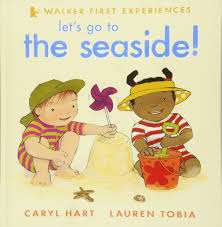 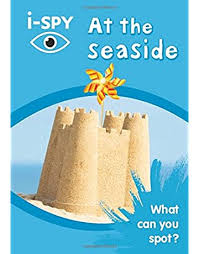 The bears who went to the seaside                       The three fish and the big bad shark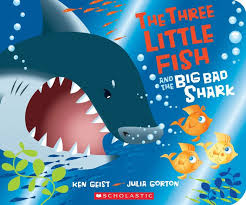 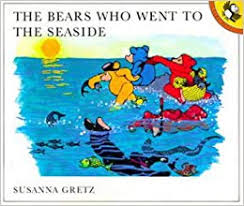 Commotion in the ocean                                                                  Octopus garden 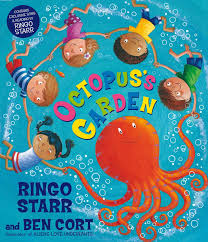 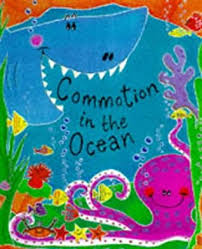 Bright Stanley                                                                       The snail and the whale 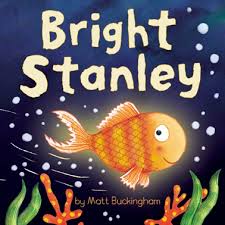 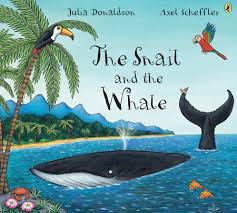 